§1409.  Maine Children's Cancer Research Fund1.  Fund established.  The Maine Children's Cancer Research Fund, referred to in this section as "the fund," is established as a nonlapsing fund to support children's cancer research by individuals and organizations determined to be eligible according to rules adopted by the department under subsection 3.  Money in the fund must be expended as allocated by the Legislature for the purposes of the fund and may be invested as provided by law.  Interest on investments must be credited to the fund.[PL 2019, c. 433, §1 (NEW).]2.  Use of fund.  Amounts available in the fund must be used to provide grants and other funding to support children's cancer research provided by research facilities in this State that operate children's cancer programs.[PL 2019, c. 433, §1 (NEW).]3.  Administration.  The department shall administer the fund and shall adopt rules as necessary to administer the fund and to determine the criteria for eligible recipients.  When providing grants and other funding under subsection 2, the department shall consider the number of patients served by programs receiving support.  Rules adopted pursuant to this section are routine technical rules as defined in Title 5, chapter 375, subchapter 2‑A.[PL 2019, c. 433, §1 (NEW).]4.  Income tax checkoff funding.  Revenue collected from the income tax checkoff pursuant to Title 36, section 5292 must be credited to the fund.[PL 2019, c. 433, §1 (NEW).]5.  Other funds.  The fund may receive money from any source, including grants, gifts, bequests and donations.[PL 2019, c. 433, §1 (NEW).]SECTION HISTORYPL 2019, c. 433, §1 (NEW). The State of Maine claims a copyright in its codified statutes. If you intend to republish this material, we require that you include the following disclaimer in your publication:All copyrights and other rights to statutory text are reserved by the State of Maine. The text included in this publication reflects changes made through the First Regular and First Special Session of the 131st Maine Legislature and is current through November 1, 2023
                    . The text is subject to change without notice. It is a version that has not been officially certified by the Secretary of State. Refer to the Maine Revised Statutes Annotated and supplements for certified text.
                The Office of the Revisor of Statutes also requests that you send us one copy of any statutory publication you may produce. Our goal is not to restrict publishing activity, but to keep track of who is publishing what, to identify any needless duplication and to preserve the State's copyright rights.PLEASE NOTE: The Revisor's Office cannot perform research for or provide legal advice or interpretation of Maine law to the public. If you need legal assistance, please contact a qualified attorney.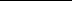 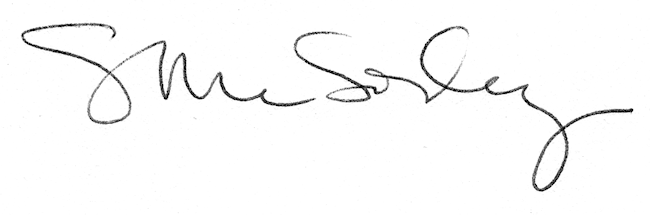 